Parrocchia S. Stefano ProtomartireScuola dell’Infanzia “Santi  Martiri Concordiesi”Nido Integrato IL PONTEVia Spareda, n. 61   (tel. 0421390309)30023 Concordia Sagittaria (VE)PATTO DI CORRESPONSABILITA' EDUCATIVA SCUOLA-FAMIGLIA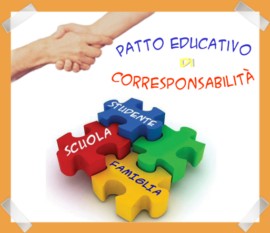 IL PATTO FORMATIVO Il patto di corresponsabilità educativa è la dichiarazione, esplicita e partecipata, dell'intento di collaborazione reciproca che la scuola vuole stabilire con la famiglia nell'educazione dei bambini.E' una alleanza fra scuola (consiglio di amministrazione, coordinatrice, docenti, personale ausiliario) e famiglia (genitori o chi ne fa le veci) nel rispetto dei ruoli, costruita sul dialogo reciproco al fine di favorire il successo formativo di ciascun bambino; nonché occasione di crescita, migliorando la fiducia e il clima relazionale.I genitori accettano e dichiarano di conoscere le presenti indicazioni al momento dell’iscrizione dei propri bambini.1. LINEE GUIDA DELLA SCUOLALa scuola dell’infanzia “Santi Martiri Concordiesi” affonda le proprie radici negli ideali e nei valori proposti, testimoniati e diffusi Vangelo.L’azione educativa della scuola, come è dichiarato nel PTOF, è coerente con i Documenti Ministeriali ed i principi della Costituzione Italiana, con particolare riferimento:Finalità (sviluppo dell'identità, dell'autonomia, della competenza e della cittadinanza)Traguardi di sviluppo (Campi di esperienza)Attuazione ed organizzazione della didattica (valorizzazione del gioco, esplorazione e ricerca, vita di relazioneLa scuola si impegna a comunicare le proprie linee guida attraverso:PTOF integraleSintesi del PTOF consegnato alle famiglie assemblee dei genitoricolloqui con i genitori incontri di intersezionecomunicazioni scuola-famiglia 2. Il NOSTRO IMPEGNO PER LA CRESCITA DEL BAMBINOLa scuola si impegna ad essere un ambiente di apprendimento attraverso:scelte metodologiche accurate ed approfonditeLe nostre scelte metodologiche nascono dalla condivisione delle insegnanti su:- l'idea di bambino quale soggetto attivo che costruisce conoscenza nel rapporto con gli altri e con le cose;- l'idea di scuola quale luogo di cultura che educa ed istruisce curando l'apertura, il dialogo, le relazioni e l'alleanza educativa;- l'idea di apprendimento inteso come processo che non avviene in modo lineare, ma grazie a molteplici esperienze che divengono occasioni per imparare. Ogni momento della giornata scolastica è in realtà momento di apprendimento.le nostre scelte metodologiche mirano dunque a favorire il pensiero e la riflessione da parte dei bambini.la cura della formazione Le insegnanti si impegnano a curare e a qualificare la loro formazione culturale e professionale attraverso:- gruppi di lavoro tra insegnanti- aggiornamenti periodici su tematiche educative/didattiche specifiche e normative/organizzative- individuazione di referenti  (responsabili di progetto)3. REGOLE EDUCATIVE CONDIVISE TRA SCUOLA E FAMIGLIAVorremmo cercare di tradurre le finalità della scuola dell'infanzia in piccole regole e attenzioni quotidiane che possono coinvolgere insegnanti e genitori nel compito educativo:REGOLE EDUCATIVE CONDIVISE TRA SCUOLA E FAMIGLIAPATTO DI CORRESPONSABILITA’La Coordinatrice DidatticaLe insegnantiIl personale delle scuolaI genitori degli alunni VALOREREGOLALA SCUOLA Si impegna a:LA FAMIGLIASi impegna a:IL BAMBINOSi impegna a:Relazione come accoglienza, ascolto, dialogo, rispetto, collaborazioneRispettare le personeAscoltare e comunicarePartecipare agli incontriCollaborareSaluto. Puntualità, cortesia, gentilezza.Linguaggio corretto e appropriato. Comunicazione immediata. Comunicazione improntata al rispetto, senza pregiudizio. Dialogo riservato.Informazione chiara e puntualeIniziative finalizzate al potenziamento. Comunicazione dei percorsi formativi. Sostegno al ruolo dei genitori. Cooperazione tra colleghi.Saluto. Puntualità, cortesia e gentilezza.Linguaggio corretto e appropriato. Comunicazione immediata. Comunicazione improntata al rispetto, senza pregiudizio. Dialogo riservato.Lettura costante degli avvisi e impegno a partecipare agli incontri.Comunicazione di informazioni relative al figlio. Condivisione di strategie di potenziamento. Sostegno al ruolo al valore formativo della scuola. Pareri e proposte attraverso gli organi preposti.Saluto. Puntualità, cortesia e gentilezza.Linguaggio corretto e appropriato. Comunicazione immediata. Comunicazione improntata al rispetto, senza pregiudizio. Dialogo riservato.Cooperazione e disponibilità al confronto con gli altri. Comportamento Autorizzato e opportuno in classe. Attenzione e cura per il materiale scolastico.Educazione al rispetto della diversità, delle persone, delle cose, del bene comune.Rispettare il bene comuneRispettare persone e diversitàPulizia e ordine dei locali e degli spazi della scuola. Uso corretto dei materiali, delle attrezzature, degli arredi. Rispetto delle regole di sicurezza.Conoscenza di culture e tradizioni diverse. Attività di accoglienza, integrazione, solidarietà. Tutela del diritto alla riservatezza. Riconoscimento e rispetto dei ruoliRispetto delle regole condivise con la scuola nei confronti del bene comune. Rispetto delle regole di sicurezza.Apertura verso la conoscenza di culture e tradizioni diverse.Riconoscimento e rispetto dei ruoli.Rispetto della pulizia e ordine dei locali e degli spazi della scuola. Uso corretto dei materiali, delle attrezzature, degli arredi, interni ed esterni. Rispetto delle regole di sicurezza.Conoscenza di culture e tradizioni diverse. Apertura verso gli altri.Riconoscimento e rispetto dei ruoli.Educazione alla responsabilitàEssere coerenti con valori, principi e regole. Educare alla legalità, al riconoscimento dei propri diritti e dei propri doveri.Presenza. Sorveglianza, impegno a far conoscere le regole e a farle rispettare. Riconoscimento dei comportamenti a rischio. Segnalazione di eventuali problemi o anomalie. Applicazione di sanzioni per comportamenti dannosi o non responsabili.Segnalazione pronta di stati di malessere dell’alunno.Conoscenza del PTOF e dei regolamenti. Rispetto delle regole stabilite. Contatto costante con i rappresentanti di classe.Giustificazione delle assenze. Riconoscimento dei comportamenti a rischio. Rispetto del divieto d’uso del cellulare a scuola. Segnalazione di eventuali problemi o anomalie. Percorsi condivisi in caso di comportamenti scorretti.Attenzione e rispetto alla salute nei confronti del singolo e della collettività.Conoscenza e rispetto dei regolamenti.